African Americans in LiteratureAmericanahby Chimamanda Ngozi AdichieFiction, ADICHIE, CHIMAMANDA NGOZIThe Light of the Worldby Elizabeth AlexanderBiography, ALEXANDER, ELIZABETH The Complete Collected Poems of Maya Angelouby Maya AngelouNon-Fiction, 811.54 AN43CMaya Angelou: And Still I RiseNon-Fiction DVDs, B ANGELOUCollected Essaysby James BaldwinNon-Fiction, 814.54 B193CGo Tell It on the Mountainby James BaldwinFiction, BALDWIN, JAMESThe SelloutBy Paul BeattyFiction, BEATTY, PAULThe Mothersby Brit BennettFiction, BENNETT, BRITWilliam Wells Brown: An African American Lifeby Ezra GreenspanBiography, BROWN, WILLIAM WELLS Solemnby Kalisha BuckhanonFiction, BUCKHANON, KALISHAAngels Make Their Hope HereBy Breena ClarkeFiction, CLARKE, BREENAWhat We Loseby Zinzi ClemmonsFiction, CLEMMONS, ZINZIBud, Not Buddyby Christopher Paul CurtisJuvenile Fiction, CURTIS, CHRISTOPHER PAULAutobiographiesby Frederick DouglassBiography, DOUGLASS, FREDERICKWritingsby W. E. B. Du BoisNon-Fiction, 973.0496 D852WW.E.B. DuBois: The Fight for Equality and the American Century 1919-1963by David L. LewisBiography, DU BOIS, W. E. B.New Non-Fiction, 810.9896 W458Invisible Manby Ralph EllisonFiction, ELLISON, RALPHJuneteenthby Ralph EllisonFiction, ELLISON, RALPHThe Autobiography of Miss Jane Pittmanby Ernest J. GainesFiction, GAINES, ERNEST J.	Difficult Womenby Roxane GayFiction, GAY, ROXANEThe Collected Poetry of Nikki Giovanni, 1968-1998by Nikki GiovanniNon-Fiction, 811.54 G439CThe Wide Circumference of Loveby Marita GoldenFiction, GOLDEN, MARITAThe Spook Who Sat by the Doorby Sam GreenleeFiction, GREENLEE, SAMOne Last Word: Wisdom from the Harlem Renaissance by Nikki Grimes Juvenile Non-Fiction, 811.54 G882OHomegoingby Yaa GyasiFiction, GYASI, YAAAlex Haley and the Books That Changed a Nationby Robert J. NorrellBiography, HALEY, ALEXA Raisin in the Sunby Lorraine HansberryNon-Fiction, 812.54 H198RLooking for Lorraine: The Radiant and Radical Life of Lorraine Hansberry by Imani PerryNew Biography, HANSBERRYHarlem Renaissance: Five Novels of the 1920sFiction, HARLEMHarlem Renaissance: Four Novels of the 1930sFiction, HARLEMMy Soul Looks Backby Jessica B. Harris Biography, HARRIS, JESSICA B.Someone Knows My Nameby Lawrence Hill Fiction, HILL, LAWRENCECotton Comes to Harlemby Chester B. HimesFiction, HIMES, CHESTERThe Selected Letters of Langston Hughesby Langston HughesNon-Fiction, 816.52 H874SThe Weary BluesBy Langston HughesNon-Fiction, 811.52 H874WWrapped in Rainbows: The Life of Zora Neale Hurstonby Valerie BoydBiography, HURSTON, ZORA NEALEI Was Born a Slave: An Anthology of Classic Slave NarrativesNon-Fiction, 920.009296 I1Dark Rain:  New Orleans Storyby Mat JohnsonGraphic Novels, JOHNSON, MATThe Known Worldby Edward P. JonesFiction, JONES, EDWARD P.An American Marriage: A Novel by Tayari JonesFiction, JONESPassageby Khary Lazarre-WhiteFiction, LAZARRE-WHITETo Be a Slaveby Julius LesterJuvenile Non-Fiction, 306.362 L567T 1998Bluebird, Bluebirdby Attica LockeFiction, LOCKEThe Twelve Tribes of Hattieby Ayana MathisFiction, MATHIS, AYANAHow Stella Got Her Groove Backby Terry McMillanFiction, MCMILLAN, TERRYWaiting to Exhaleby Terry McMillanFiction, MCMILLAN, TERRYThe Supremes at Earl's All-You-Can-Eatby Edward Kelsey MooreFiction, MOORE, EDWARD KELSEYFiction, MORRISON, TONIDevil in a Blue Dressby Walter MosleyMystery, MOSLEY, WALTERThe Women of Brewster Placeby Gloria NaylorFiction, NAYLOR, GLORIAOf Poetry & Protest: From Emmett Till to Trayvon  MartinNon-Fiction, 811.008 OF1Balmby Dolen Perkins-ValdezAxis 360 eBookPreaching with Sacred Fire: An Anthology of African American Sermons, 1750 to the PresentNon-Fiction, 252.008996 P91New and Collected Poems, 1964-2006by Ishmael ReedNon-Fiction, 811.54 R251N 2006The Playsby Ishmael ReedNon-Fiction, 812.54 R251PPushby SapphireFiction, SAPPHIREA Kind of Freedomby Margaret Wilkerson SextonFiction, SEXTON, MARGARET WILKERSONFiction, SMITH, DWAYNE ALEXANDERCitizens Creekby Lalita TademyFiction, TADEMY, LALITAThe Color Purpleby Alice WalkerFiction, WALKER, ALICEJubileeby Margaret WalkerFiction, WALKER, MARGARETThe Weddingby Dorothy WestFiction, WEST, DOROTHYThe Underground Railroadby Colson WhiteheadFiction, WHITEHEAD, COLSONAnother Brookynby Jacqueline WoodsonFiction, WOODSON, JACQUELINEBlack Boy: American Hunger: A Record of Childhood and Youthby Richard WrightBiography, WRIGHT, RICHARDRubyBy Cynthia BondFiction, BOND, CYNTHIAThe Essential Gwendolyn Brooksby Gwendolyn BrooksNon-Fiction, 811.54 B791E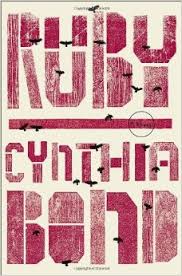 Kindredby Octavia E. ButlerScience Fiction, BUTLER, OCTAVIA E.The Emperor of Ocean Parkby Stephen L. CarterFiction, CARTER, STEPHEN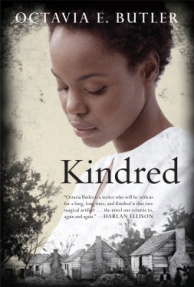 Collected Poems, 1974-2004by Rita DoveNon-Fiction, 811.54 D751CThe Souls of Black Folkby W. E. B. Du BoisNon-Fiction, 973.0496 D852S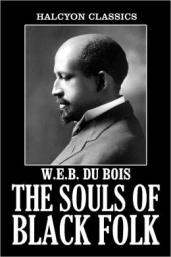 The Girl Who Fell from the Skyby Heidi W. DurrowFiction, DURROW, HEIDIWell-Read Black Girl: Finding Our Stories, Discovering Ourselves: An Anthology by Glory Edim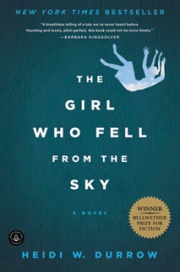 A Lesson before Dyingby Ernest J. GainesFiction, GAINES, ERNEST J.The Annotated African American Folktalesby Henry Louis GatesNon-Fiction, 398.208996 AN78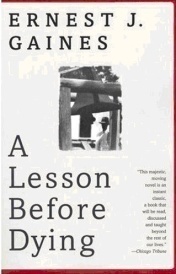 Their Eyes Were Watching Godby Zora Neale HurstonFiction, HURSTON, ZORA NEALENovels and Stories by Zora Neale HurstonFiction, HURSTON, ZORA NEALE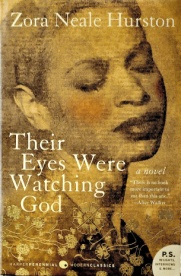 The Good Lord Birdby James McBrideFiction, MCBRIDE, JAMESThe Book of Harlanby Bernice L. McFaddenFiction, MCFADDEN, BERNICE L.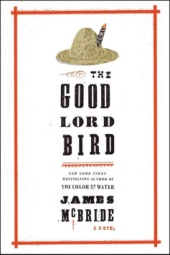 Belovedby Toni MorrisonFiction, MORRISON, TONIThe Bluest Eyeby Toni MorrisonFiction, MORRISON, TONISong of Solomonby Toni Morrison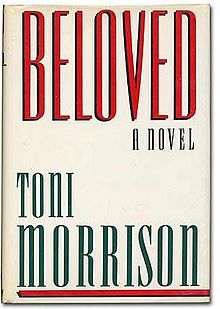 12 Years a Slaveby Solomon NorthupBiography, NORTHUP, SOLOMONThe Norton Anthology of African American LiteratureNon-Fiction, 810.80896 N821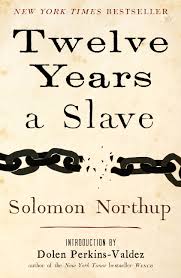 For Colored Girls Who Have Considered Suicide/When the Rainbow is Enufby Ntozake ShangeNon-Fiction, 811.54 SH18FForty Acresby Dwayne Alexander Smith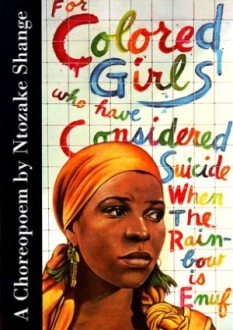 Red Riverby Lalita TademyFiction, TADEMY, LALITARoll of Thunder, Hear My Cryby Mildred D. TaylorJuvenile Fiction, TAYLOR, MILDRED D.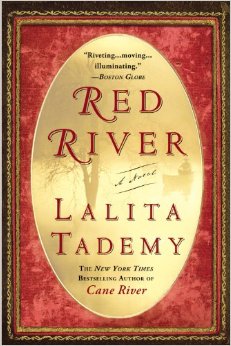 Salvage the Bonesby Jesmyn WardFiction, WARD, JESMYNNo One is Coming to Save Usby Stephanie Powell WattsFiction, WATTS, STEPHANIE POWELL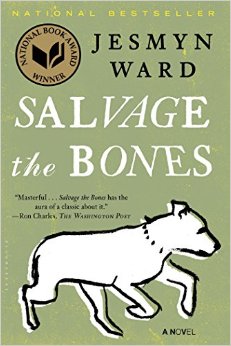 Early Worksby Richard WrightFiction, WRIGHT, RICHARDNative Sonby Richard WrightFiction, WRIGHT, RICHARDBook of Hoursby Kevin YoungNon-Fiction, 811.54 Y85BO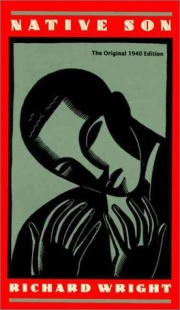 